附件2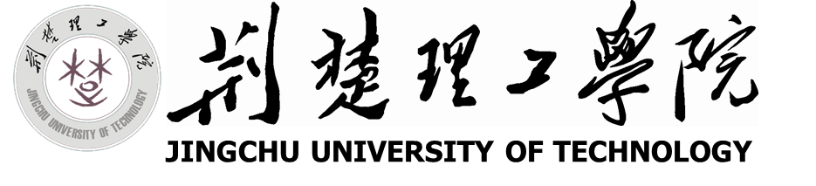 第八届“互联网+”大学生创新创业大赛项目申报表荆楚理工学院招生就业处制二○二二年五月填表说明一、推荐学院为项目负责人所在学院二、项目类型包括：1.新工科类项目:大数据、云计算、人工智能、区块链、虚拟现实、智能制造、网络空间安全、机器人工程、工业自动化、新材料等领域,符合新工科建设理念和要求的项目;2.新医科类项目:现代医疗技术、智能医疗设备、新药研发、健康康养、食药保健、智能医学、生物技术、生物材料等领域,符合新医科建设理念和要求的项目;3.新农科类项目:现代种业、智慧农业、智能农机装备、农业大数据、食品营养、休闲农业、森林康养、生态修复、农业碳汇等领域,符合新农科建设理念和要求的项目;4.新文科类项目:文化教育、数字经济、金融科技、财经、法务、融媒体、翻译、旅游休闲、动漫、文创设计与开发、电子商务、物流、体育、非物质文化遗产保护、社会工作、家政服务、养老服务等领域,符合新文科建设理念和要求的项目。参赛项目应结合以上分类及自身项目实际，合理选择项目类型。不只限于以上类别项目，鼓励各类创新创业项目参赛，根据行业背景选择相应类型。三、参赛项目须真实、健康、合法，无任何不良信息，项目立意应践行正能量，弘扬社会主义核心价值观。参赛项目不得侵犯他人知识产权；所涉及的发明创造、专利技术、资源等必须拥有清晰合法的知识产权或物权。报名时需提交完整的具有法律效力的所有人书面授权许可书、项目鉴定证书、专利证书等。四、其它附件材料包括：组织结构代码证、营业执照复印件及其他佐证材料（专利、著作、政府批文、鉴定材料等）五、各参赛要求以《荆楚理工学院第八届“互联网+”大学生创新创业大赛参赛要求》中的要求为准。六、A4纸双面打印装订。第八届“互联网+”大学生创新创业大赛项目申报表注：表格栏高不够可增加。推荐学院项目名称项目类型项目负责人参赛作品名称参赛作品名称参赛作品名称作品组别作品组别作品组别高教赛道：□创意组□初创组□成长组红旅赛道：□公益组□创意组□创业组高教赛道：□创意组□初创组□成长组红旅赛道：□公益组□创意组□创业组高教赛道：□创意组□初创组□成长组红旅赛道：□公益组□创意组□创业组高教赛道：□创意组□初创组□成长组红旅赛道：□公益组□创意组□创业组高教赛道：□创意组□初创组□成长组红旅赛道：□公益组□创意组□创业组高教赛道：□创意组□初创组□成长组红旅赛道：□公益组□创意组□创业组高教赛道：□创意组□初创组□成长组红旅赛道：□公益组□创意组□创业组作品类别作品类别作品类别新工科类项目□新医科类项目“新农科项目□新文科类项目新工科类项目□新医科类项目“新农科项目□新文科类项目新工科类项目□新医科类项目“新农科项目□新文科类项目新工科类项目□新医科类项目“新农科项目□新文科类项目新工科类项目□新医科类项目“新农科项目□新文科类项目新工科类项目□新医科类项目“新农科项目□新文科类项目新工科类项目□新医科类项目“新农科项目□新文科类项目项目主持人及成员主持人姓名姓名所在学院班级（毕业生填专业）学历/学位（毕业生填）毕业时间（毕业生填）毕业时间（毕业生填）毕业时间（毕业生填）项目主持人及成员主持人项目主持人及成员成员姓名姓名所在学院班级（毕业生填专业）学历/学位（毕业生填）毕业时间（毕业生填）毕业时间（毕业生填）毕业时间（毕业生填）项目主持人及成员成员项目主持人及成员成员项目主持人及成员成员项目主持人及成员成员指导教师指导教师姓名姓名所在学院性别职务/职称研究方向研究方向研究方向指导教师指导教师指导教师指导教师指导教师指导教师一、项目简介（500字以内）一、项目简介（500字以内）二、项目实施背景二、项目实施背景二、项目实施背景二、项目实施背景二、项目实施背景二、项目实施背景二、项目实施背景二、项目实施背景二、项目实施背景二、项目实施背景三、项目研究与实施的基础条件三、项目研究与实施的基础条件三、项目研究与实施的基础条件三、项目研究与实施的基础条件三、项目研究与实施的基础条件三、项目研究与实施的基础条件三、项目研究与实施的基础条件三、项目研究与实施的基础条件三、项目研究与实施的基础条件三、项目研究与实施的基础条件四、项目优势（新颖性、先进性、独特性、竞争优势）四、项目优势（新颖性、先进性、独特性、竞争优势）四、项目优势（新颖性、先进性、独特性、竞争优势）四、项目优势（新颖性、先进性、独特性、竞争优势）四、项目优势（新颖性、先进性、独特性、竞争优势）四、项目优势（新颖性、先进性、独特性、竞争优势）四、项目优势（新颖性、先进性、独特性、竞争优势）四、项目优势（新颖性、先进性、独特性、竞争优势）四、项目优势（新颖性、先进性、独特性、竞争优势）四、项目优势（新颖性、先进性、独特性、竞争优势）五、项目实施方案五、项目实施方案五、项目实施方案五、项目实施方案五、项目实施方案五、项目实施方案五、项目实施方案五、项目实施方案五、项目实施方案五、项目实施方案六、预期成果六、预期成果六、预期成果六、预期成果六、预期成果六、预期成果六、预期成果六、预期成果六、预期成果六、预期成果七、经费预算七、经费预算七、经费预算七、经费预算七、经费预算七、经费预算七、经费预算七、经费预算七、经费预算七、经费预算八、学院推荐意见：学院负责人签名：年        月      日八、学院推荐意见：学院负责人签名：年        月      日八、学院推荐意见：学院负责人签名：年        月      日八、学院推荐意见：学院负责人签名：年        月      日八、学院推荐意见：学院负责人签名：年        月      日八、学院推荐意见：学院负责人签名：年        月      日八、学院推荐意见：学院负责人签名：年        月      日八、学院推荐意见：学院负责人签名：年        月      日八、学院推荐意见：学院负责人签名：年        月      日八、学院推荐意见：学院负责人签名：年        月      日九、其它附件材料（可另行装订）九、其它附件材料（可另行装订）九、其它附件材料（可另行装订）九、其它附件材料（可另行装订）九、其它附件材料（可另行装订）九、其它附件材料（可另行装订）九、其它附件材料（可另行装订）九、其它附件材料（可另行装订）九、其它附件材料（可另行装订）九、其它附件材料（可另行装订）